“十四五”规划2021年度备案课题中期评估信息上报及材料上传入口网址：https://f.wps.cn/w/ecldoRnP/二维码：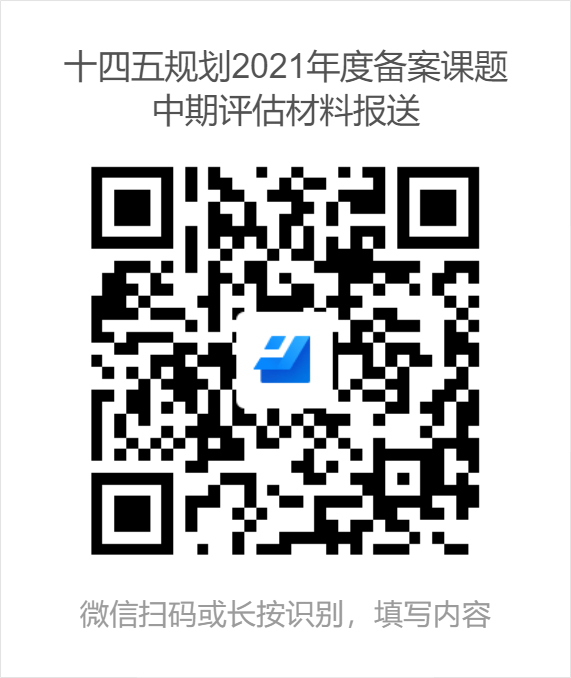 